Bunda s podšívkou - dámskáVLASTNOSTI A DETAILYVÝHODY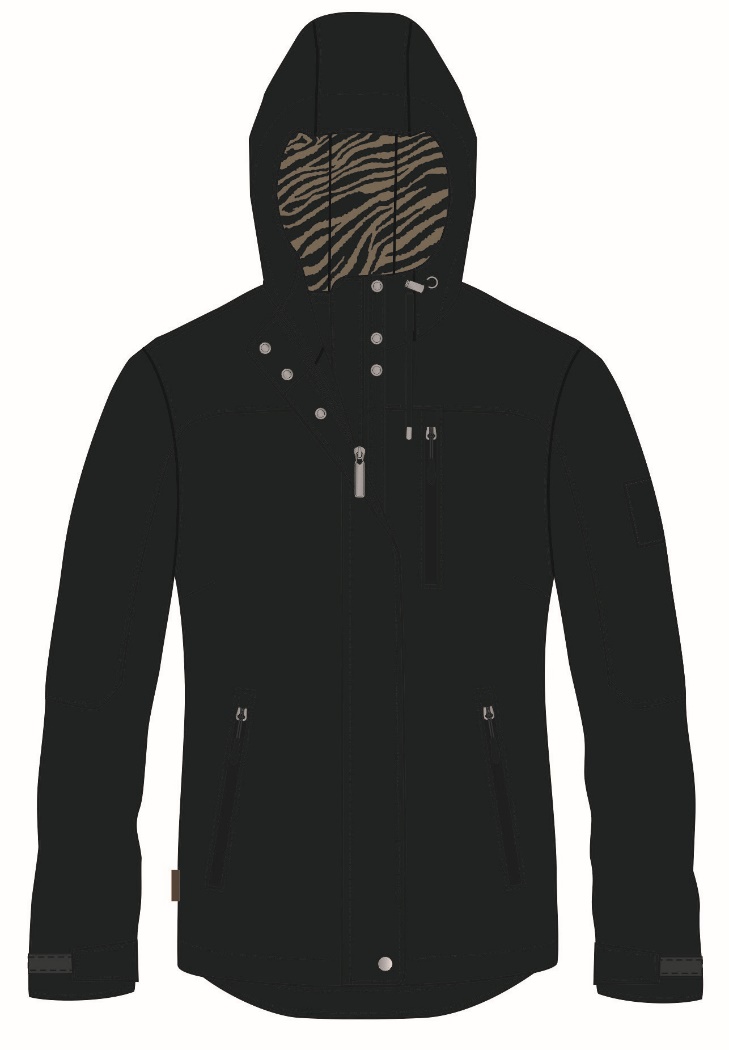 Složení: 70%bavlna/ 30% Nylon, membrána  + DWR PFC free – vodoodpudivá úpravaLehká, voděodolnáVnitřní zipová kapsa a vnitřní velká kapsa zapínaná na druk z počesané síťovinyYKK zip + voděodolné zipy dolních kapes a náprsní kapsyAnatomicky tvarované rukávyVolnost pohybu loktuLepené švyIntegrovaná kapuce s tvarovaným kšiltem a nastavením obvodu kolem obličejeTvarovaný spodní okraj rukávů se zkracovacími pásky na suchý zipVelikost S -XXXLVysoký límec chránící krk před větrem a chlademNastavitelný spodní okraj bundyProdloužený zadní dílProdyšná potištěná podšívka (motiv zebry) z počesané síťovinyVoděodolnost15000mmProdyšnostRet. 6,4 Pa.m2.W-1Barva: Pantone 19-1106Vhodná pro práci ve ztížených podmínkách, nižší viditelnost zašpiněníBunda s podšívkou - pánskáVLASTNOSTI A DETAILYVÝHODY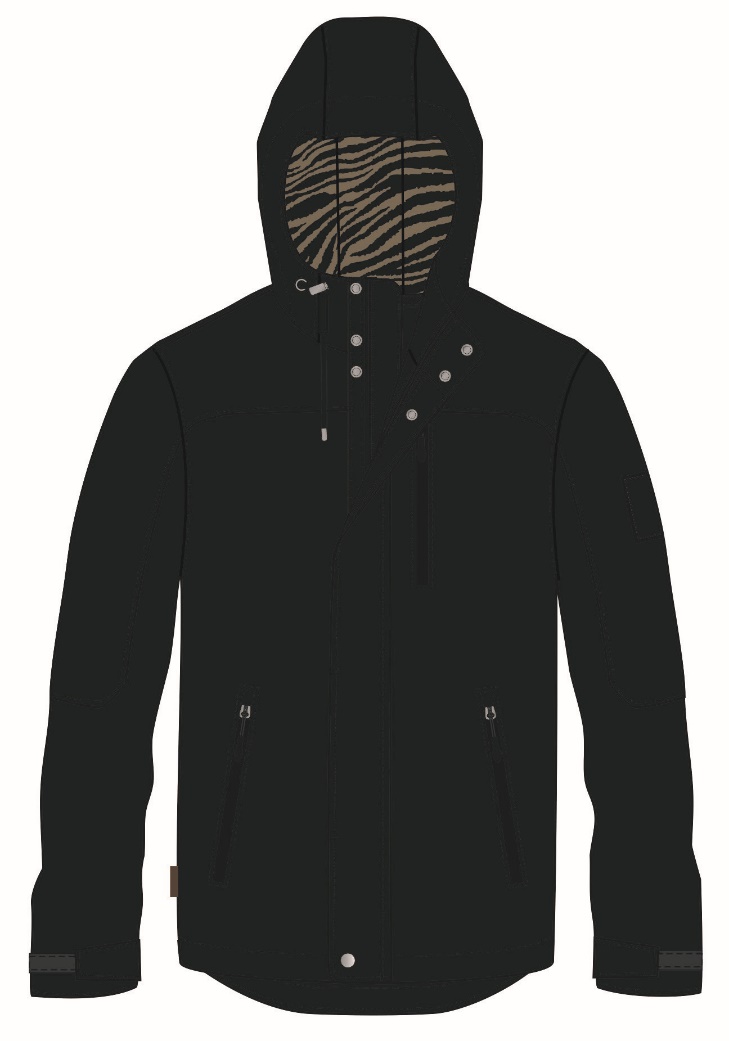 Složení: 70%bavlna/ 30% Nylon, membrána  + DWR PFC free – vodoodpudivá úpravaLehká, voděodolnáVnitřní zipová kapsa a vnitřní velká kapsa zapínaná na druk z počesané síťovinyYKK zip + voděodolné zipy dolních kapes a náprsní kapsyAnatomicky tvarované rukávyVolnost pohybu loktuLepené švyIntegrovaná kapuce s tvarovaným kšiltem a nastavením obvodu kolem obličejeTvarovaný spodní okraj rukávů se zkracovacími pásky na suchý zipVelikost S -XXXLVysoký límec chránící krk před větrem a chlademNastavitelný spodní okraj bundyProdloužený zadní dílProdyšná potištěná podšívka (motiv zebry) z počesané síťovinyVoděodolnost15000mmProdyšnostRet. 6,4 Pa.m2.W-1Barva: Pantone 19-1106Vhodná pro práci ve ztížených podmínkách, nižší viditelnost zašpiněníKalhoty dlouhé formální - dámskéVLASTNOSTI A DETAILYVÝHODY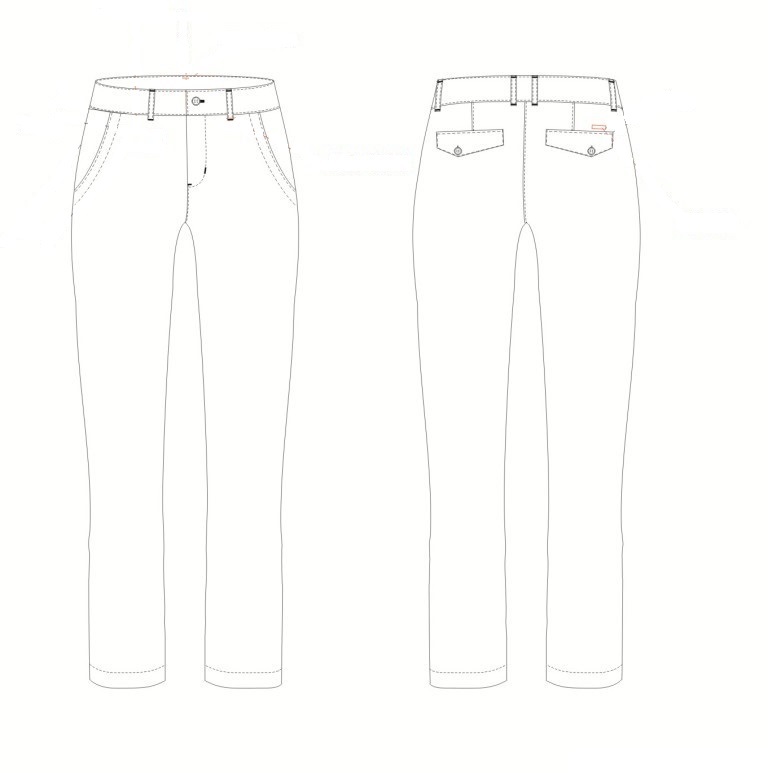 Složení: 98% bavlna/ 2% elastanProdyšnost, komfort nošeníSatin weave 250 g/m2,Velikost:  34 - 54Barva: Pantone 19-1015/40Podšívky a kapesní váčky: 100% bavlna, 130 g/m2Vyšší odolnost proti opotřebení, komfort nošeníFinální úprava: garment enzym wash Vyšší komfort nošení a příjemný kontakt s pokožkou uživateleNezpůsobuje alergické reakceNevytváří elektrostatický nábojNezpůsobuje zachytávání rostlinných částí na oblečeníPoužité zipy: YKKKalhoty dlouhé formální - pánskéVLASTNOSTI A DETAILYVÝHODY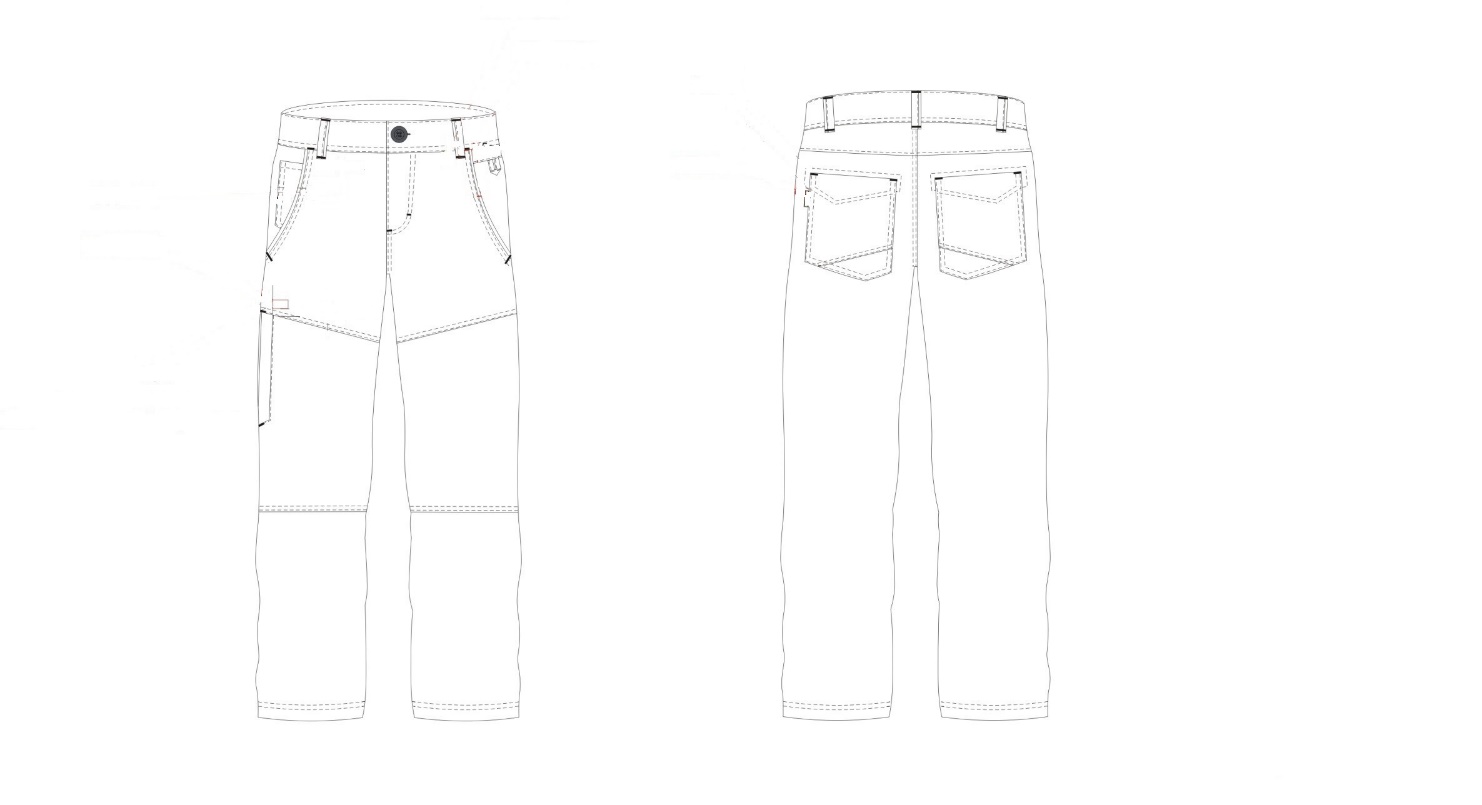 Složení: 100% bavlnaProdyšnost, komfort nošeníDobby, slub yarn in welt 280 g/m2,Velikost:  44 - 64Barva: Pantone 18-1016/39Podšívky a kapesní váčky: 100% bavlna, 130 g/m2Vyšší odolnost proti opotřebení, komfort nošeníFinální úprava: Stone and heavy enzym wash with visible efectVyšší komfort nošení a příjemný kontakt s pokožkou uživateleNezpůsobuje alergické reakceNevytváří elektrostatický nábojNezpůsobuje zachytávání rostlinných částí na oblečeníPoužité zipy: YKKPřidaná stehenní kapsaPoužití na pracovní telefonKalhoty krátké - dámskéVLASTNOSTI A DETAILYVÝHODY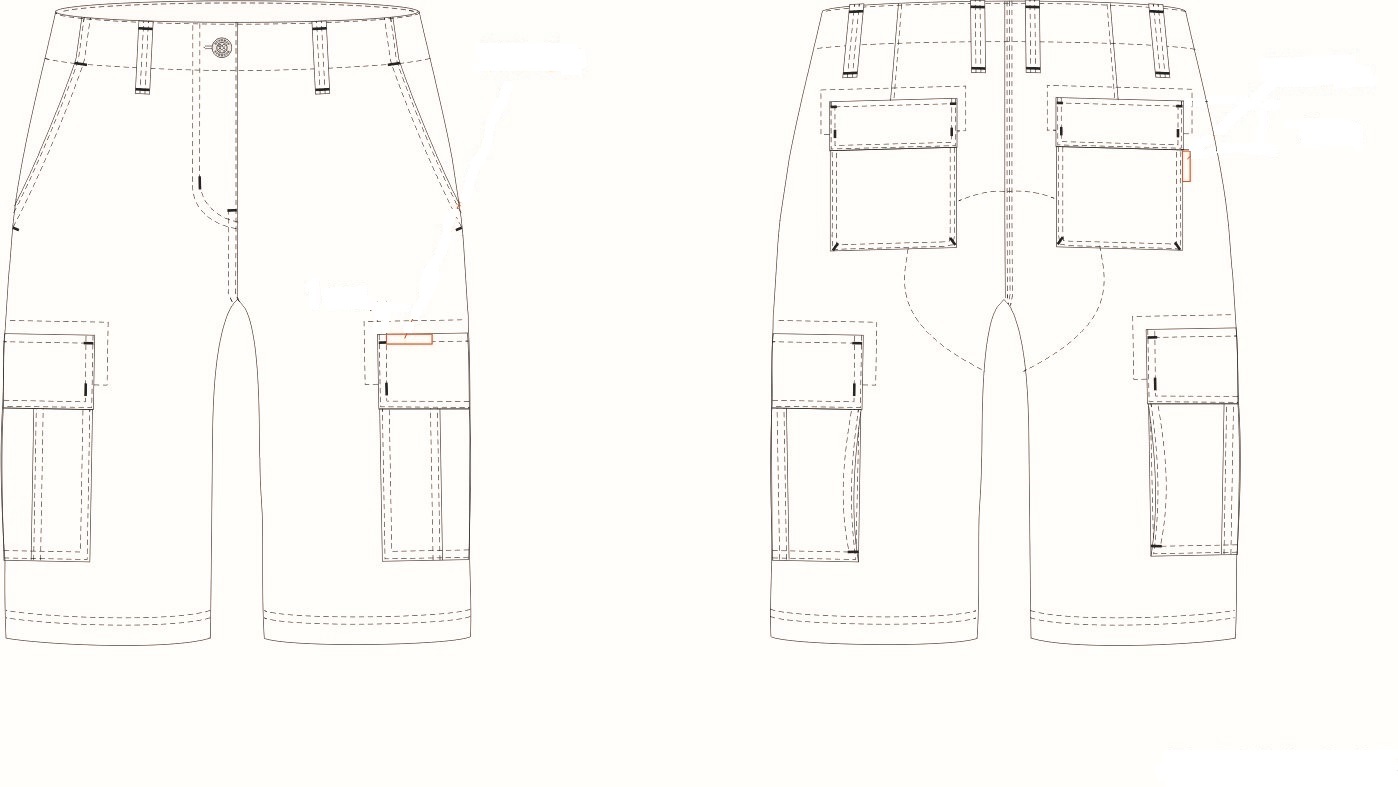 Složení: 100% bavlnaProdyšnostRib stop 210 g/m2,Vysoká pevnost i při nízké gramážiVelikost:  34 - 54Barva: Pantone 18-1016/39Podšívky a kapesní váčky: 100% bavlna, 130 g/m2Vyšší odolnost proti opotřebení, komfort nošeníFinální úprava: Enzym wash with siliconeVyšší komfort nošení a příjemný kontakt s pokožkou uživateleNezpůsobuje alergické reakceNevytváří elektrostatický nábojNezpůsobuje zachytávání rostlinných částí na oblečeníPoužité zipy: YKKNakládané stehenní kapsyKalhoty krátké - pánskéVLASTNOSTI A DETAILYVÝHODY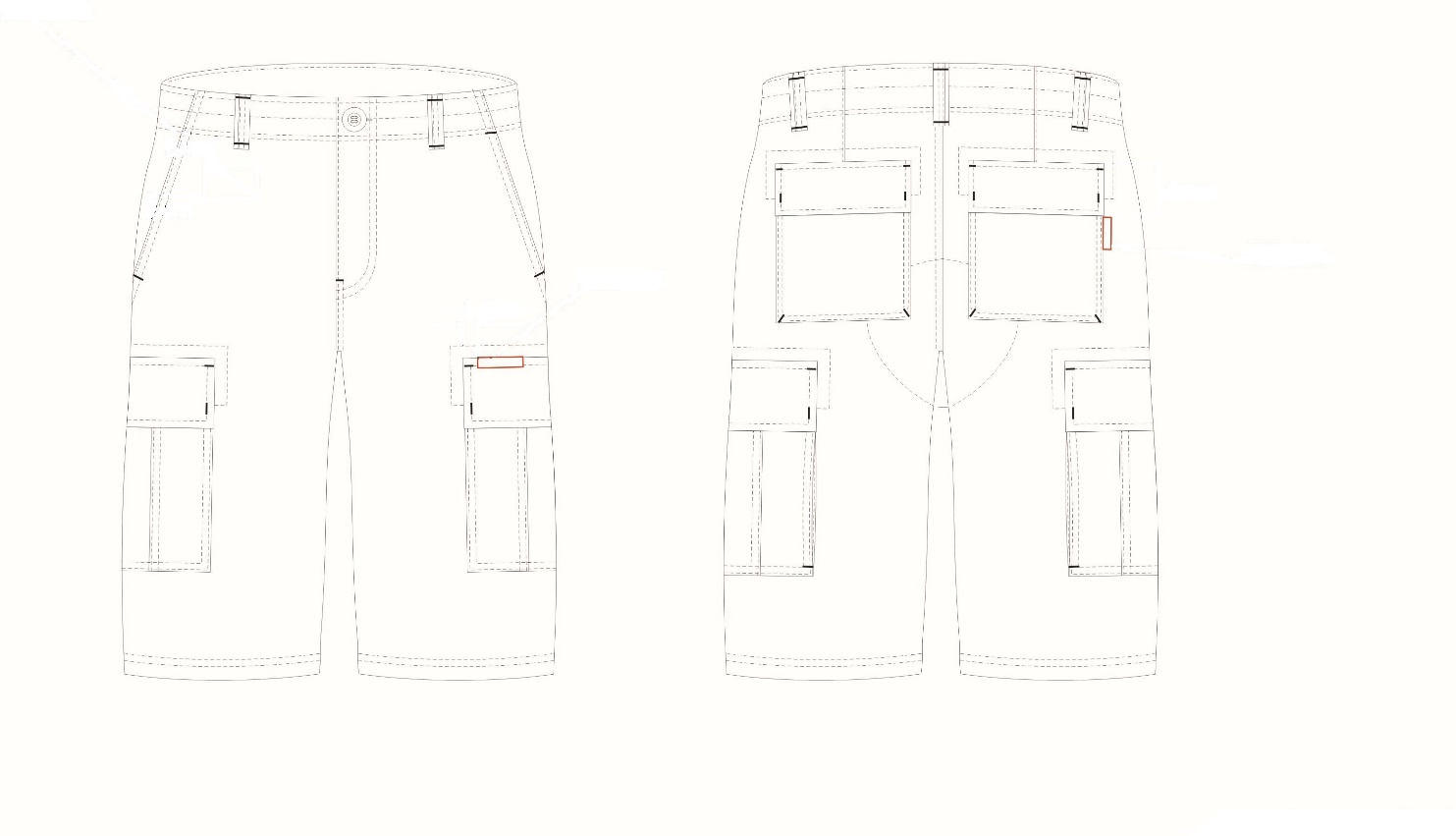 Složení: 100% bavlnaProdyšnostRib stop 210 g/m2,Vysoká pevnost i při nízké gramážiVelikost:  44 - 64Barva: Pantone 18-1016/39Podšívky a kapesní váčky: 100% bavlna, 130 g/m2Vyšší odolnost proti opotřebení, komfort nošeníFinální úprava: Enzym wash with siliconeVyšší komfort nošení a příjemný kontakt s pokožkou uživateleNezpůsobuje alergické reakceNevytváří elektrostatický nábojNezpůsobuje zachytávání rostlinných částí na oblečeníPoužité zipy: YKKNakládané stehenní kapsyKalhoty dlouhé pracovní - dámskéVLASTNOSTI A DETAILYVÝHODY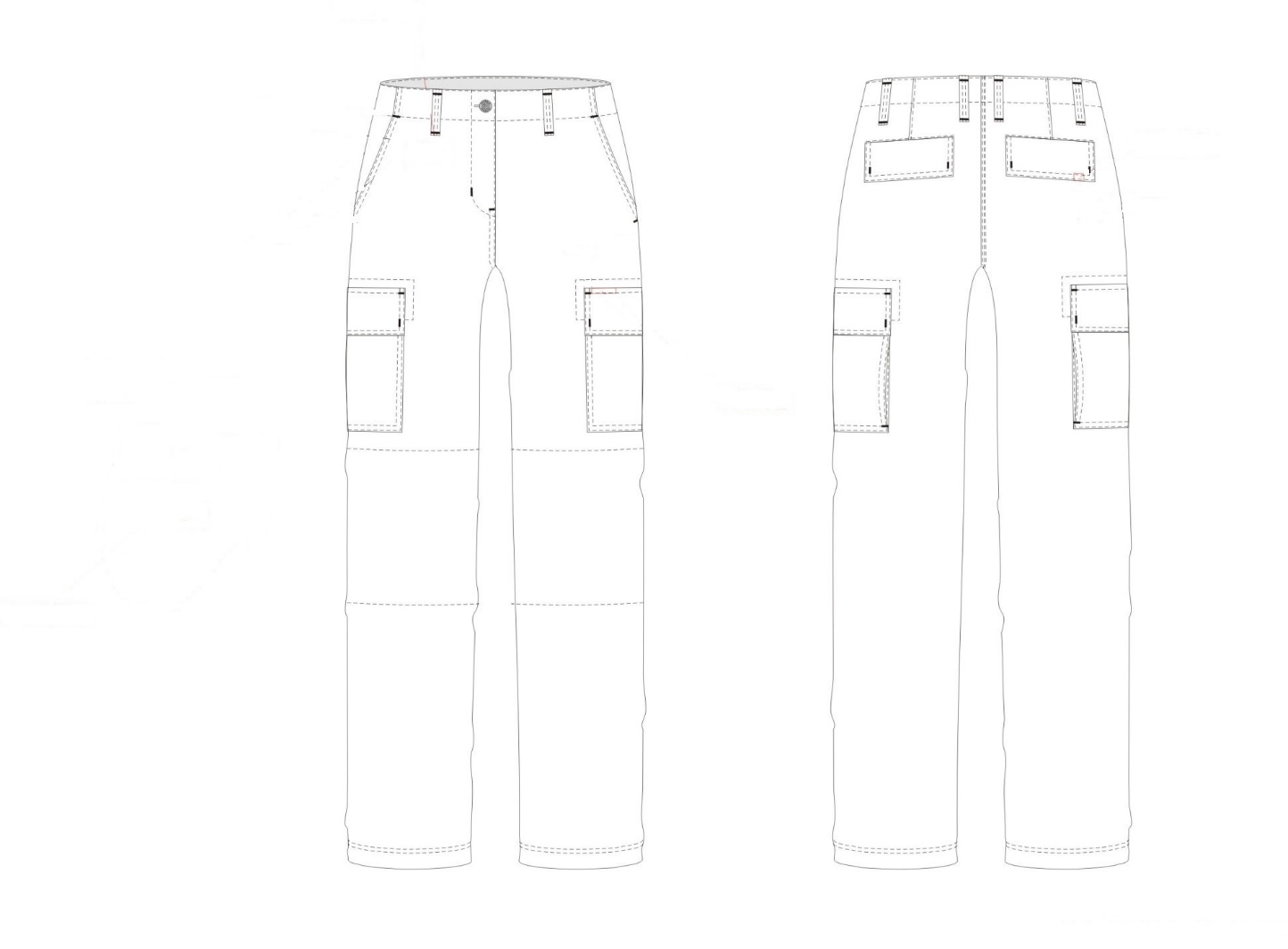 Složení: 70% bavlna/ 30%polyesterProdyšnost, stálobarevnost a vysoká odolnost materiálu.s/d twill 280 g/m2,Velikost:  34 - 54Barva: Pantone 18-1016/39Podšívky a kapesní váčky: 100% bavlna, 130 g/m2Vyšší odolnost proti opotřebení, komfort nošeníFinální úprava: Enzym wash with siliconeVyšší komfort nošení a příjemný kontakt s pokožkou uživateleNezpůsobuje alergické reakceNevytváří elektrostatický nábojNezpůsobuje zachytávání rostlinných částí na oblečeníPoužité zipy: YKKKalhoty dlouhé pracovní - pánskéVLASTNOSTI A DETAILYVÝHODY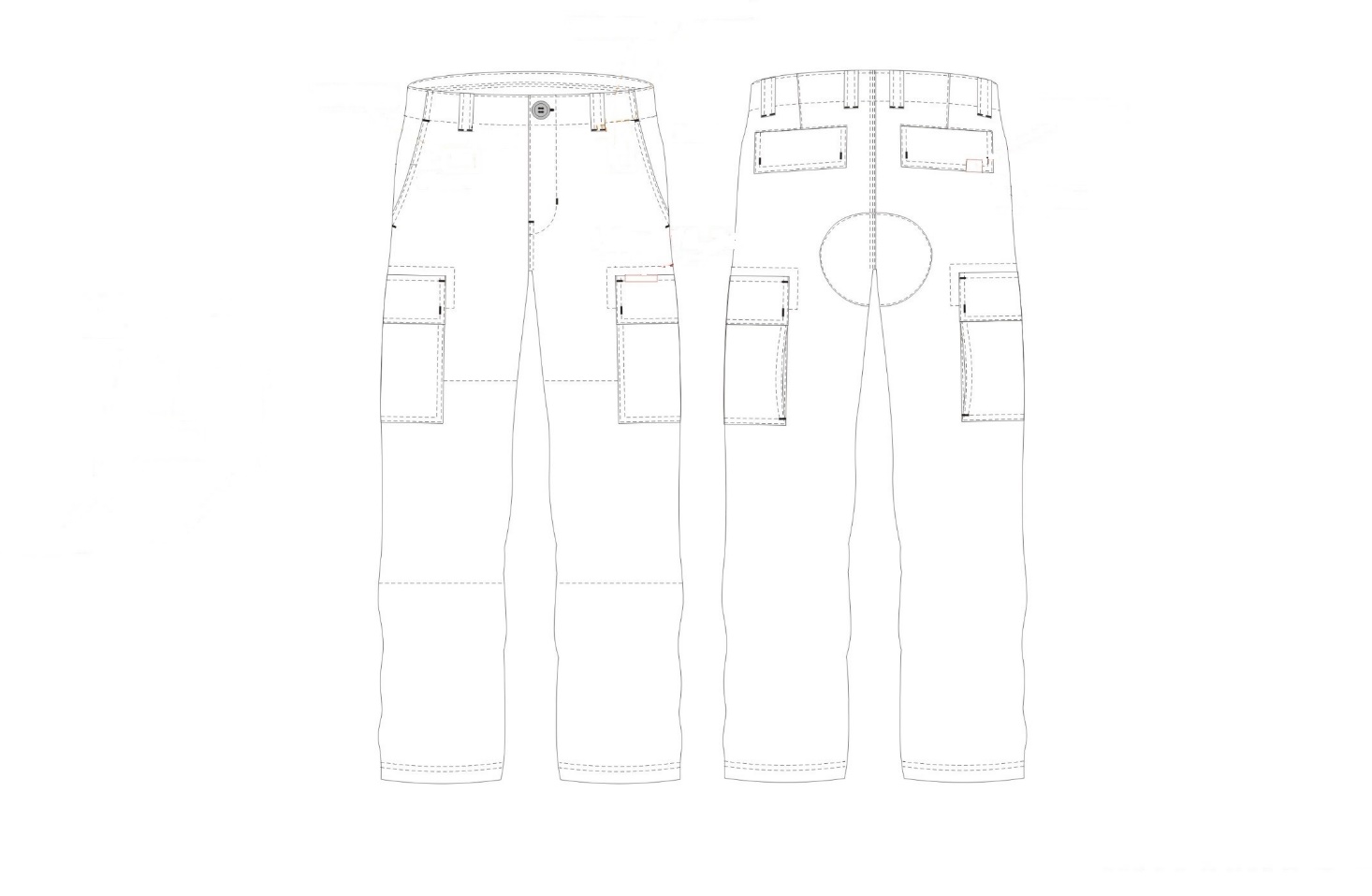 Složení: 70% bavlna/ 30%polyesterProdyšnost, stálobarevnost a vysoká odolnost materiálu.s/d twill 280 g/m2,Velikost:  44 - 64Barva: Pantone 18-1016/39Podšívky a kapesní váčky: 100% bavlna, 130 g/m2Vyšší odolnost proti opotřebení, komfort nošeníFinální úprava: Enzym wash with siliconeVyšší komfort nošení a příjemný kontakt s pokožkou uživateleNezpůsobuje alergické reakceNevytváří elektrostatický nábojNezpůsobuje zachytávání rostlinných částí na oblečeníPoužité zipy: YKKKošile dlouhý rukáv - dámskáVLASTNOSTI A DETAILYVÝHODY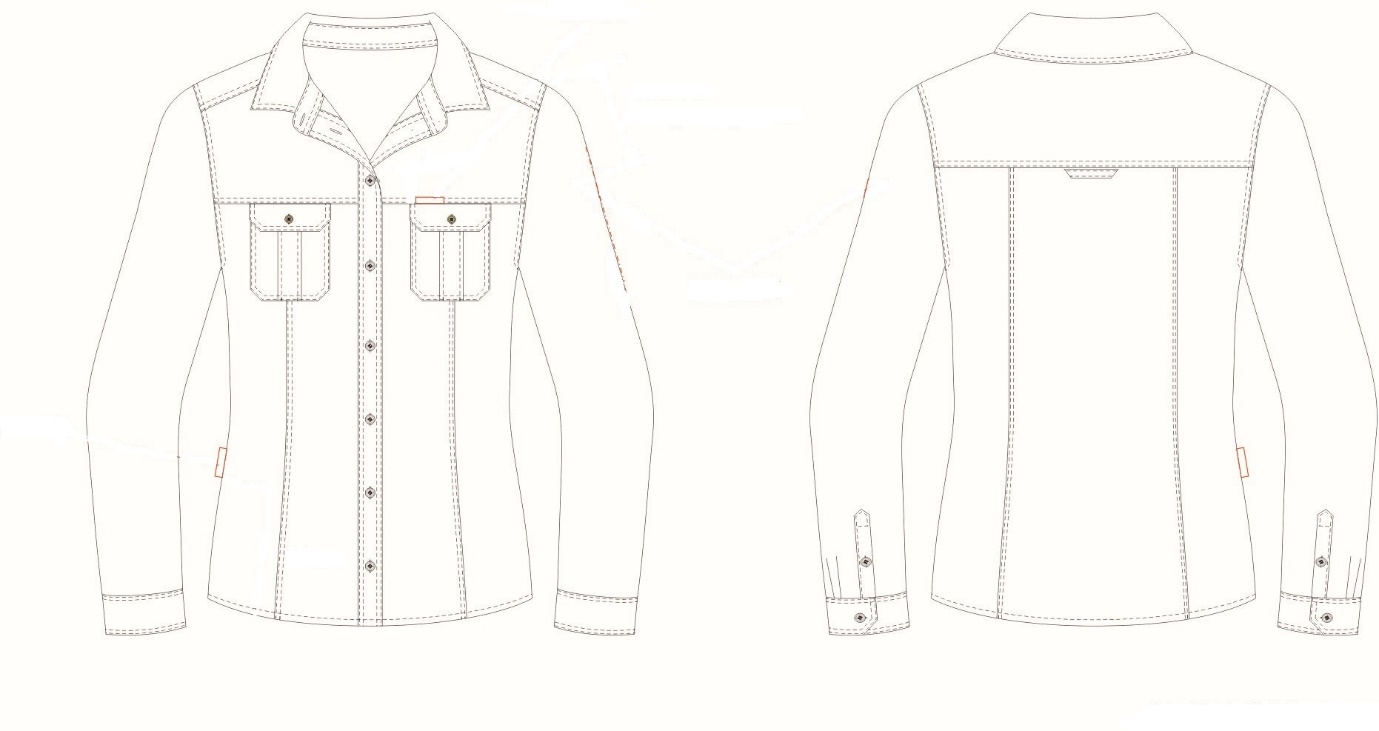 Složení: 100% bavlnaProdyšnost materiálu.Twill broušený 170 g/m2,Velikost:  S-3XLBarva: Pantone 15-1305Dvě přední kapsyFinální úprava: dull wash with siliconeVyšší komfort nošení a příjemný kontakt s pokožkou uživateleMožnost zapnutí vyhnutých rukávůBezpečnost uživatele při manipulaciKošile krátký rukáv - dámskáVLASTNOSTI A DETAILYVÝHODY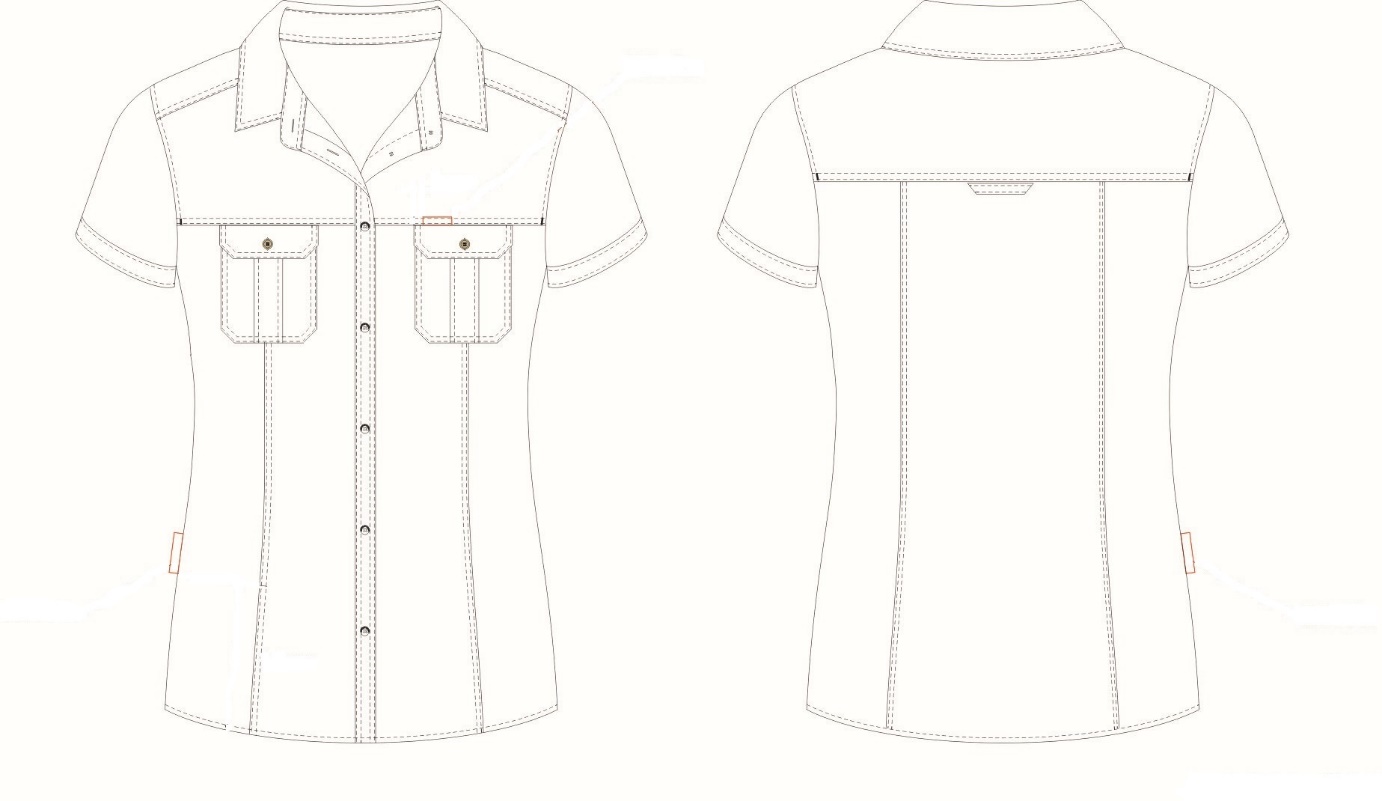 Složení: 100% bavlnaProdyšnost materiálu.Double face twill 150 g/m2,Velikost:  S-3XLBarva: Pantone 15-1305Dvě přední kapsyFinální úprava: Havy enzyme wash with siliconeVyšší komfort nošení a příjemný kontakt s pokožkou uživateleKošile dlouhý rukáv - pánskáVLASTNOSTI A DETAILYVÝHODY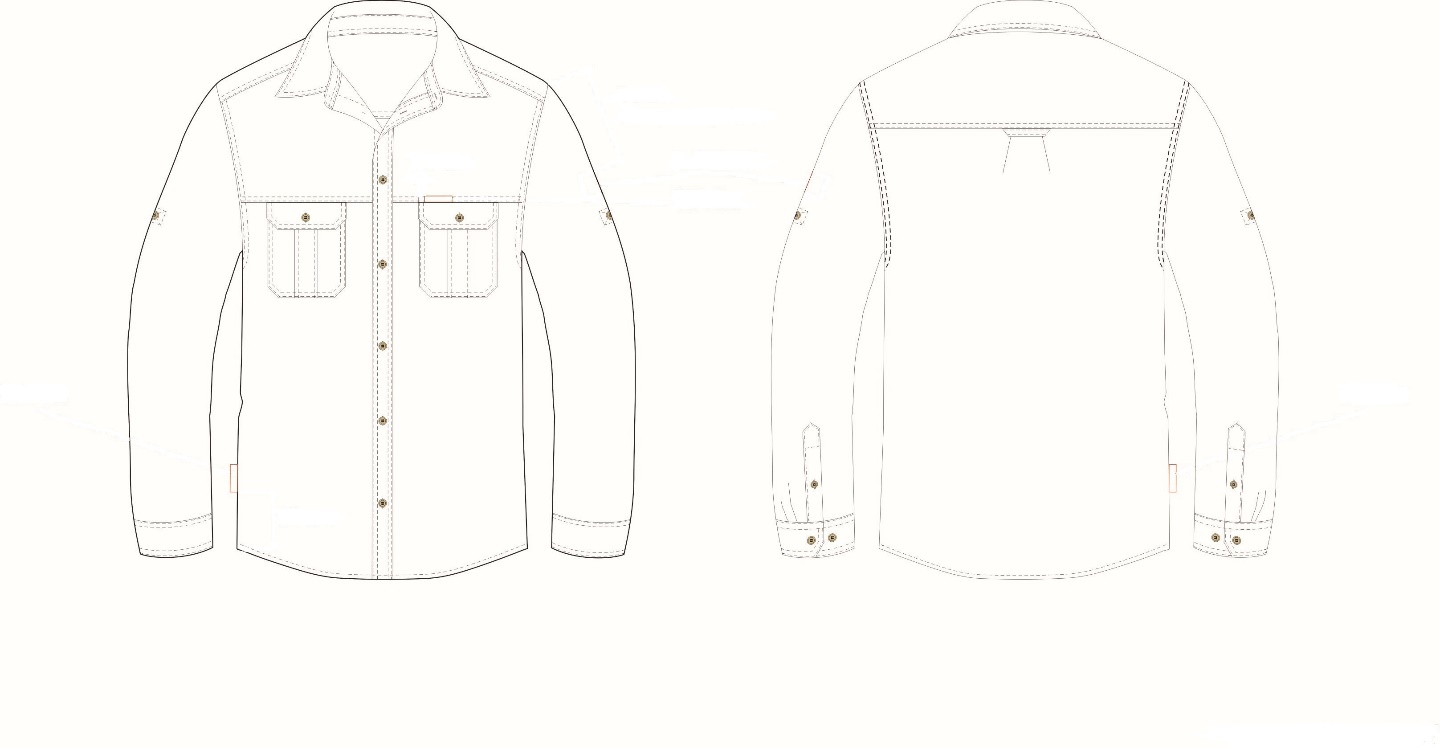 Složení: 100% bavlnaProdyšnost materiálu.Twill broušený 170 g/m2,Velikost:  M-4XLBarva: Pantone 15-1305Dvě přední kapsyFinální úprava: dull wash with siliconeVyšší komfort nošení a příjemný kontakt s pokožkou uživateleMožnost zapnutí vyhnutých rukávůBezpečnost uživatele při manipulaciKošile krátký rukáv - pánskáVLASTNOSTI A DETAILYVÝHODY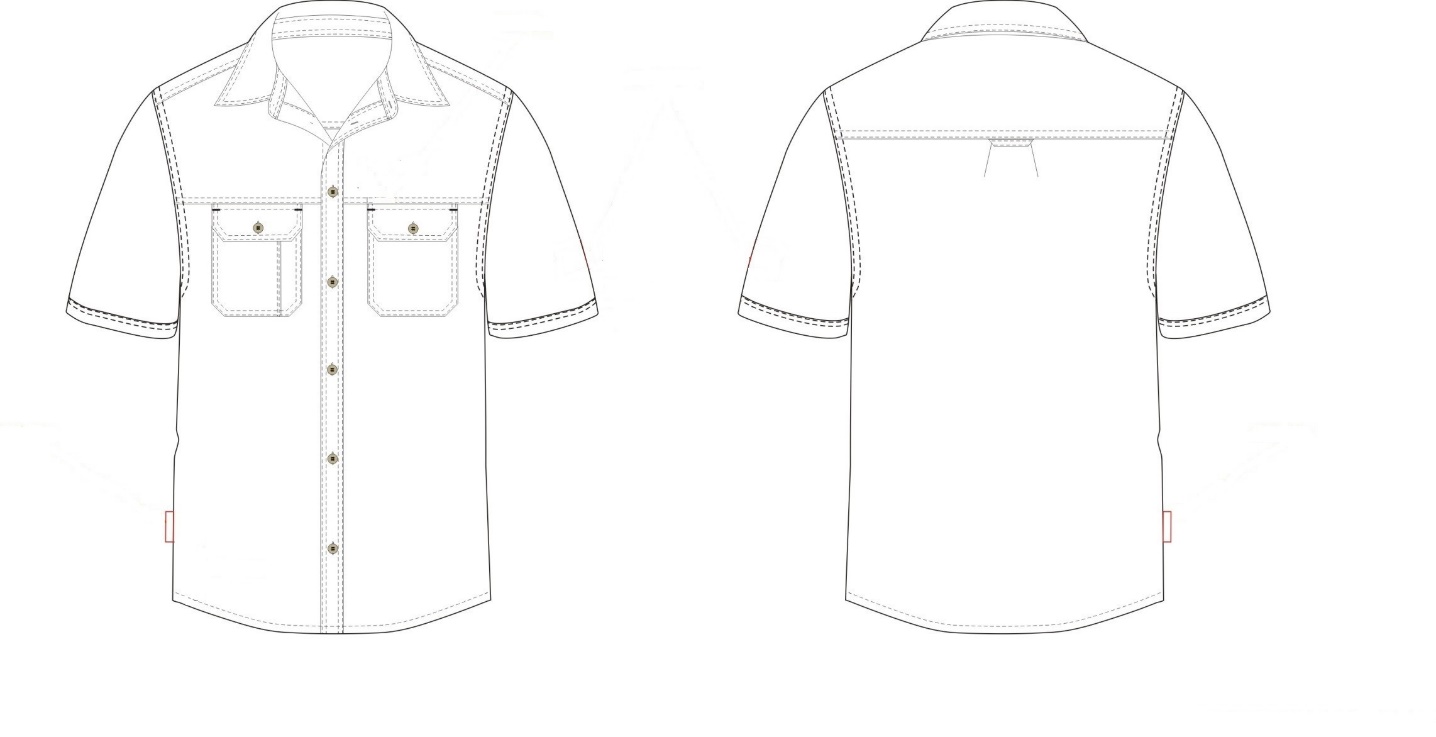 Složení: 100% bavlnaProdyšnost materiálu.twill 150 g/m2,Velikost:  M-4XLBarva: Pantone 15-1305Dvě přední kapsyFinální úprava: Havy enzyme wash with siliconeVyšší komfort nošení a příjemný kontakt s pokožkou uživateleMikina - unisexVLASTNOSTI A DETAILYVÝHODY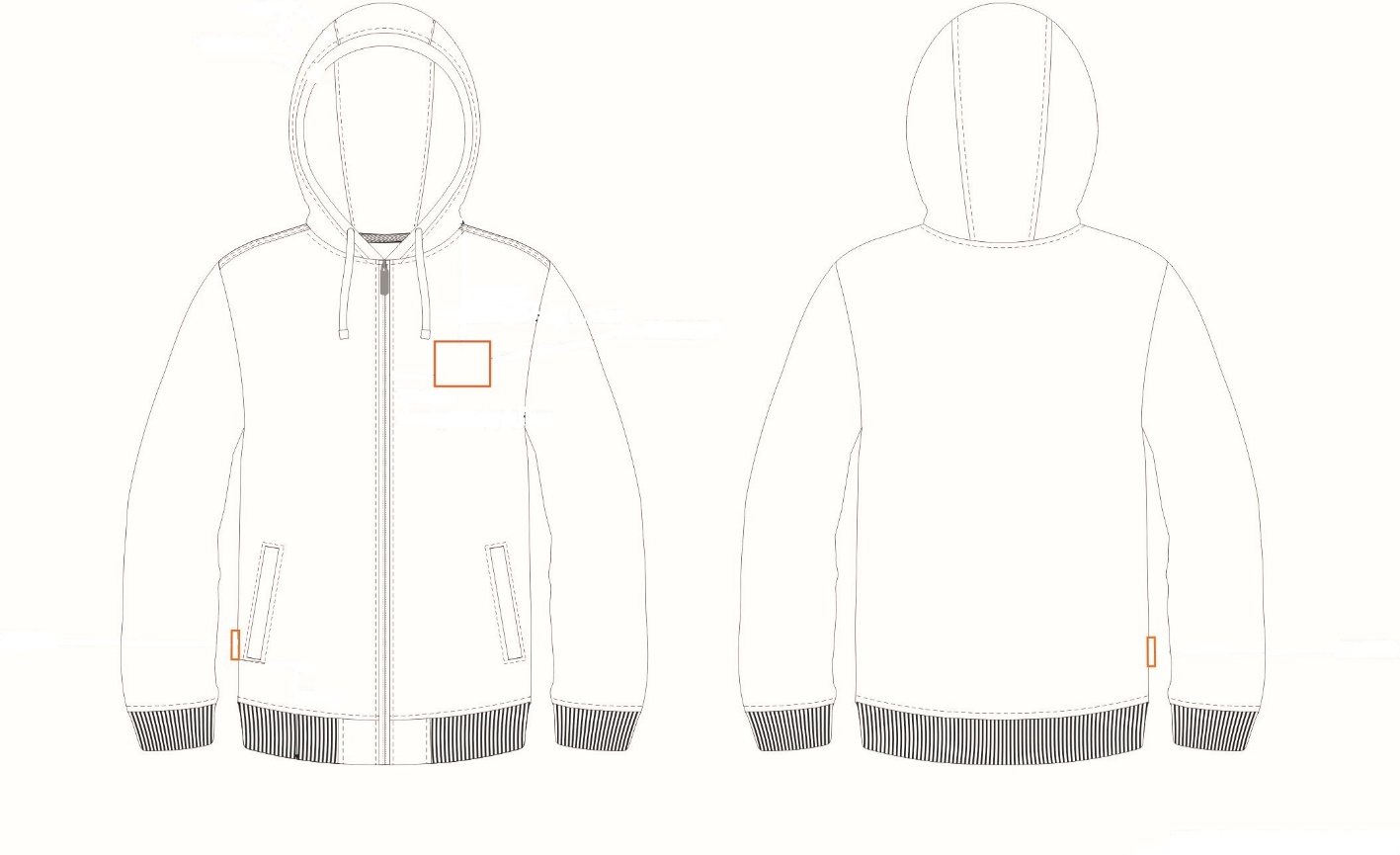 Složení: 80% bavlna/ 20%polyesterFleece s pobroušeným vnitřkem 490 g/m2,Vysoký tepelný komfortVelikost:  XS-4XLBarva: Pantone 19-0608/28Podšívka kapuce: 100% bavlna vaffle, 325 g/m2Vyšší uživatelský komfortLemy: 100% bavlna rib – 500g/m2Vysoká odolnost proti opotřebeníFinální úprava: Heavy enzyme wash Vyšší komfort nošení a příjemný kontakt s pokožkou uživateleNezpůsobuje alergické reakceNevytváří elektrostatický nábojNezpůsobuje zachytávání rostlinných částí na oblečeníPoužité zipy: YKKSvetr - unisexVLASTNOSTI A DETAILYVÝHODY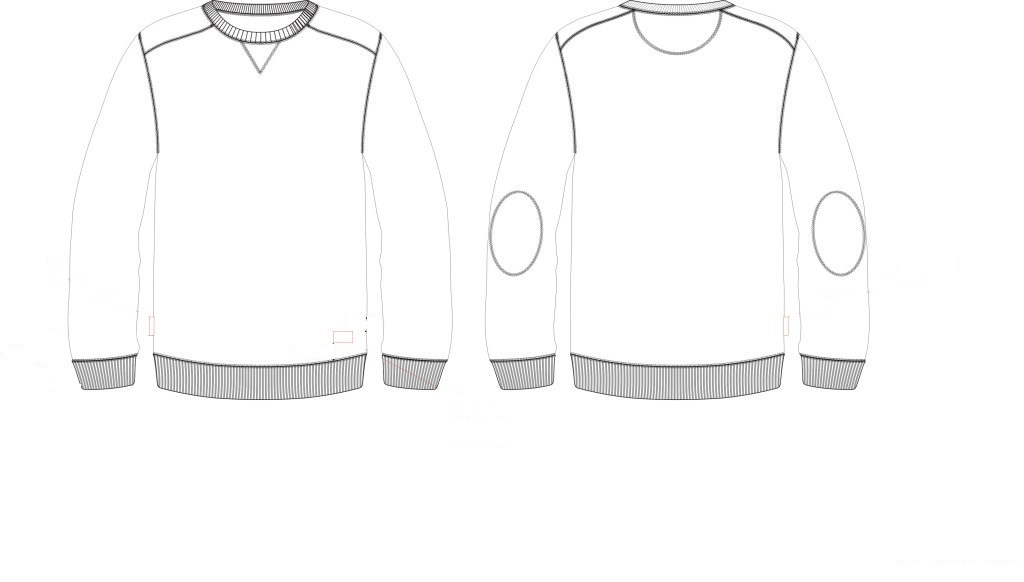 Složení: 100% bavlnaYARN 28S 12GGVysoký tepelný komfortVelikost:  XS-4XLBarva: Pantone 18-1540/100Ramena a lokty: 100% bavlna –twill 240b/m2Vysoká odolnost proti opotřebeníFinální úprava: wash with silicone Vyšší komfort nošení a příjemný kontakt s pokožkou uživateleNezpůsobuje alergické reakceNevytváří elektrostatický nábojNezpůsobuje zachytávání rostlinných částí na oblečeníTílko pro práci v tropických pavilonech - dámskéVLASTNOSTI A DETAILYVÝHODY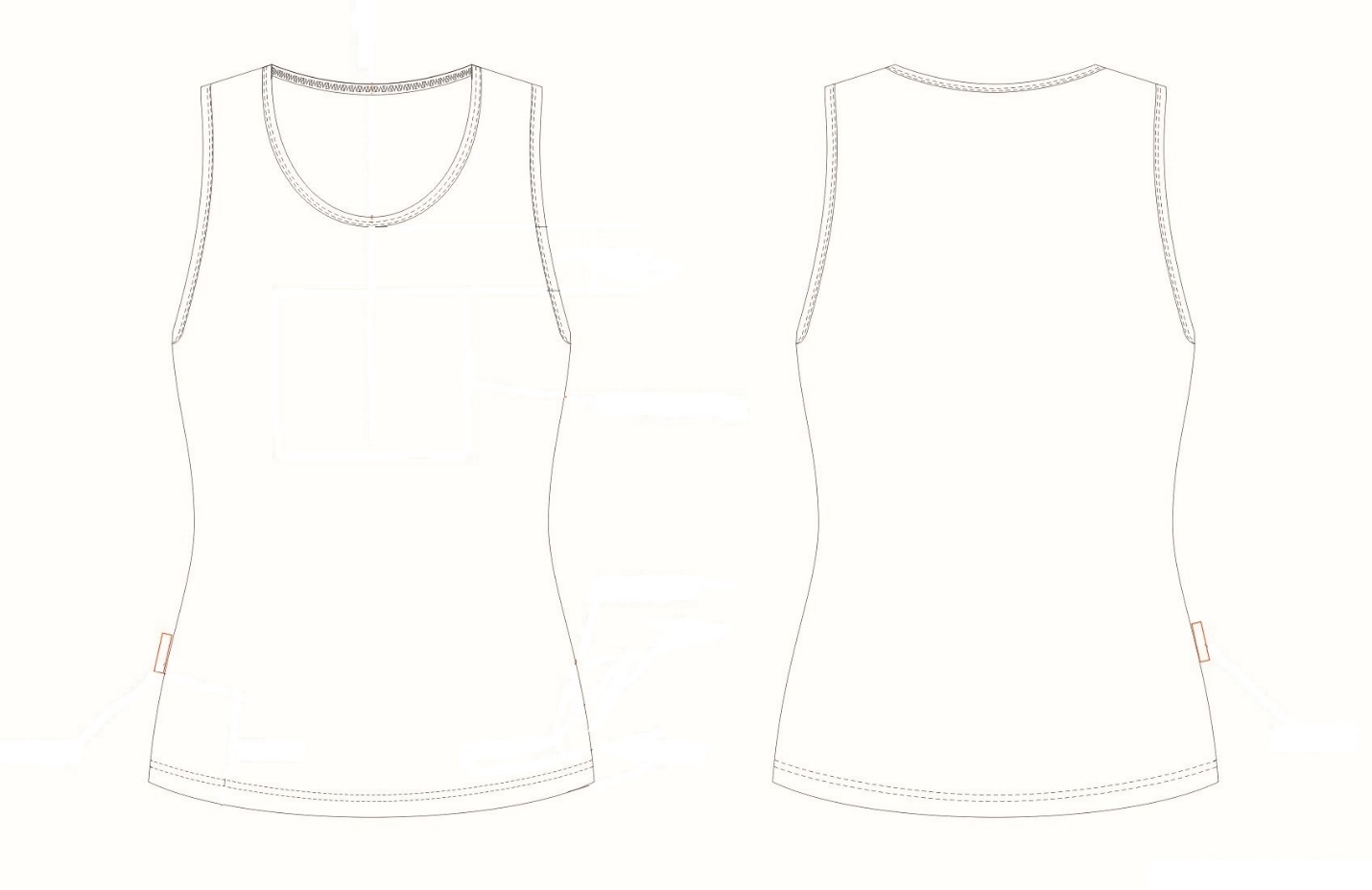 Složení: 97% bavlna/ 3%elastanProdyšnost materiálu.Single jersey 180 g/m2,Velikost:  XS-3XLBarva: Pantone 18-1540/95Průkrčník oválný: bavlna s elastanem, 220 g/m2Vyšší odolnost proti opotřebeníFinální úprava: Bio polish wash with siliconeVyšší komfort nošení a příjemný kontakt s pokožkou uživateleTílko pro práci v tropických pavilonech - pánskéVLASTNOSTI A DETAILYVÝHODY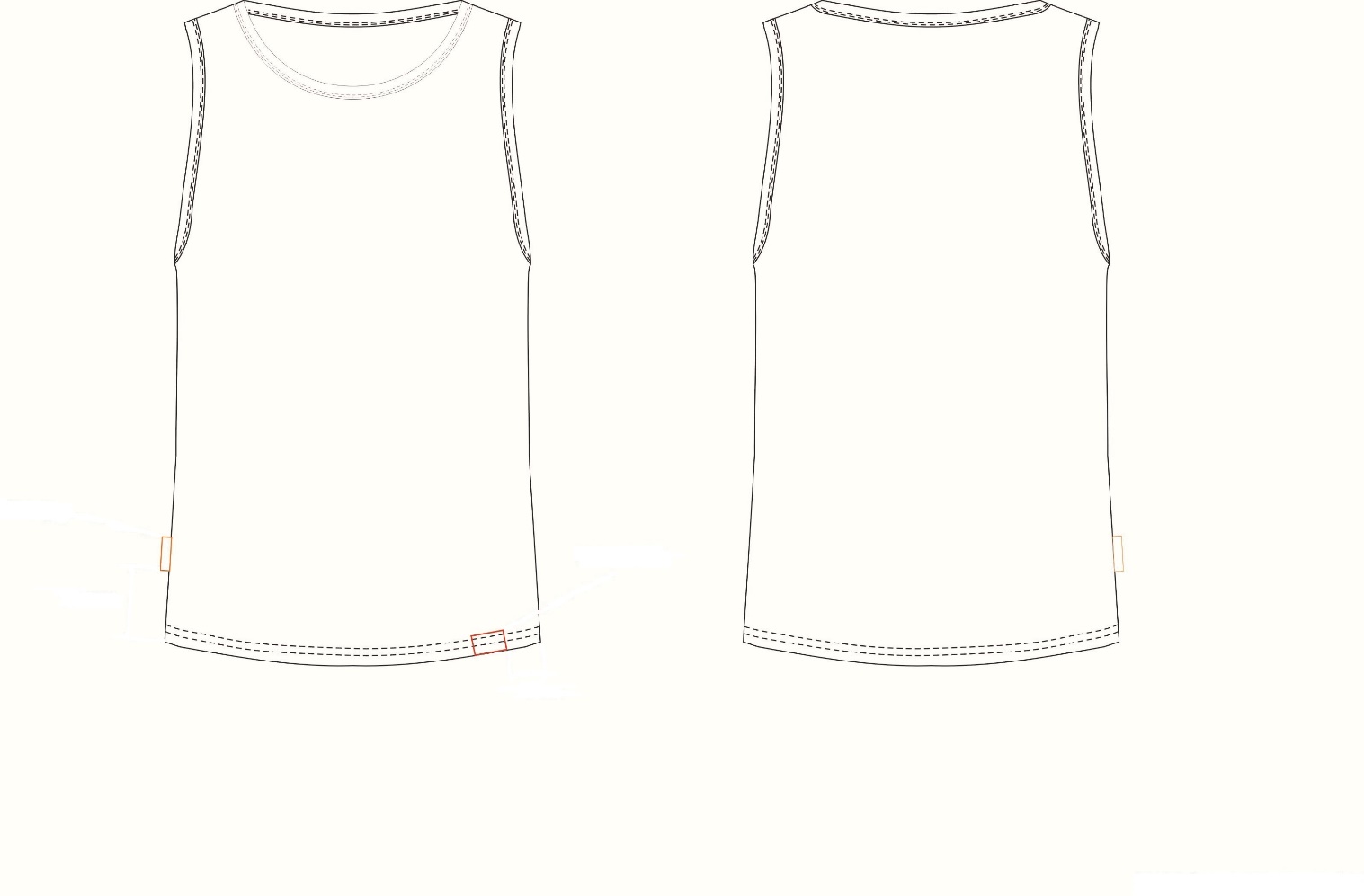 Složení: 100% bavlnaProdyšnost materiálu.Single jersey 180 g/m2,Velikost:  M-4XLBarva: Pantone 18-1540/95Průkrčník oválný: bavlna s elastanem, 220 g/m2Vyšší odolnost proti opotřebeníFinální úprava: Bio polish wash with siliconeVyšší komfort nošení a příjemný kontakt s pokožkou uživateleTričko s dlouhým rukávem - dámskéVLASTNOSTI A DETAILYVÝHODY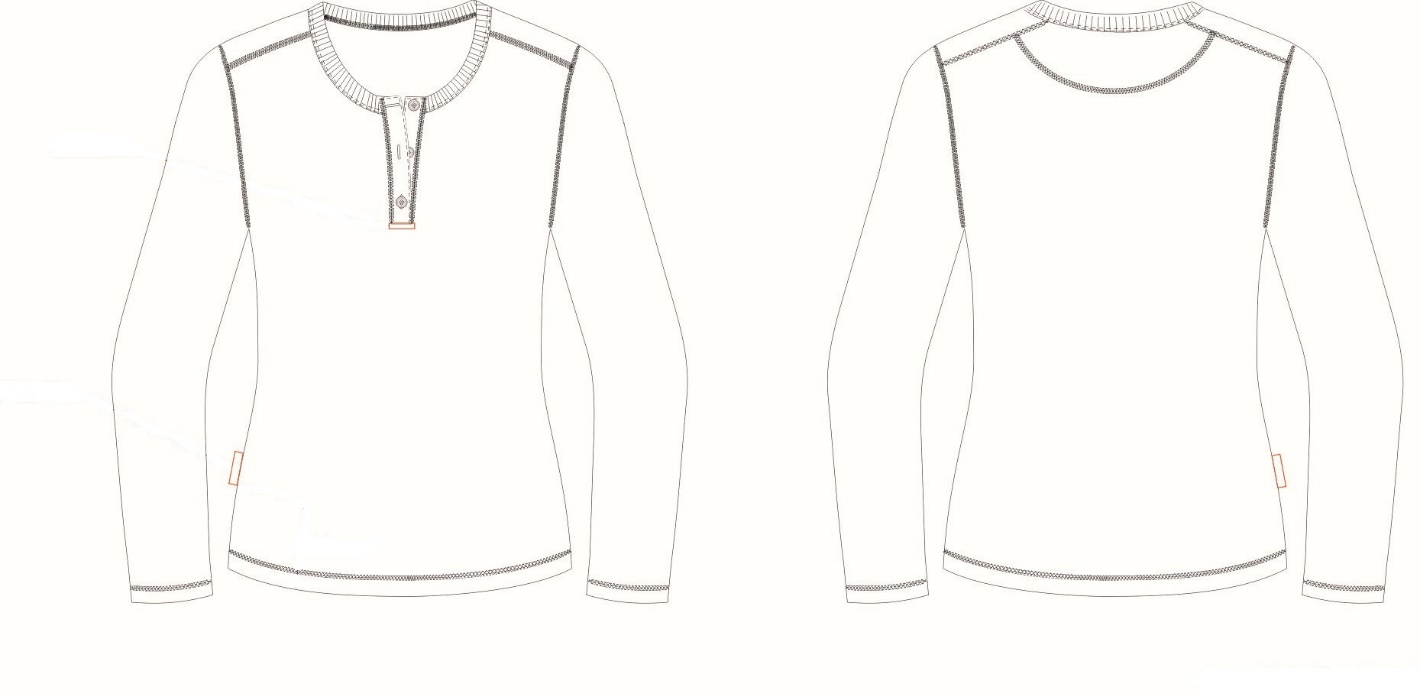 Složení: 100% bavlnaProdyšnost materiálu.Single Jersey pobroušený 240 g/m2,Vysoký tepelný komfortVelikost:  XS-3XLBarva: Pantone 13-0401/18Průkrčník oválný: bavlna single jersey, 220 g/m2Vyšší odolnost proti opotřebení, včetně půlměsíce na zádech a légy s knoflíčkyFinální úprava: Bio polish wash with siliconeVyšší komfort nošení a příjemný kontakt s pokožkou uživateleNezpůsobuje alergické reakceNevytváří elektrostatický nábojNezpůsobuje zachytávání rostlinných částí na oblečeníTričko s krátkým rukávem - dámskéVLASTNOSTI A DETAILYVÝHODY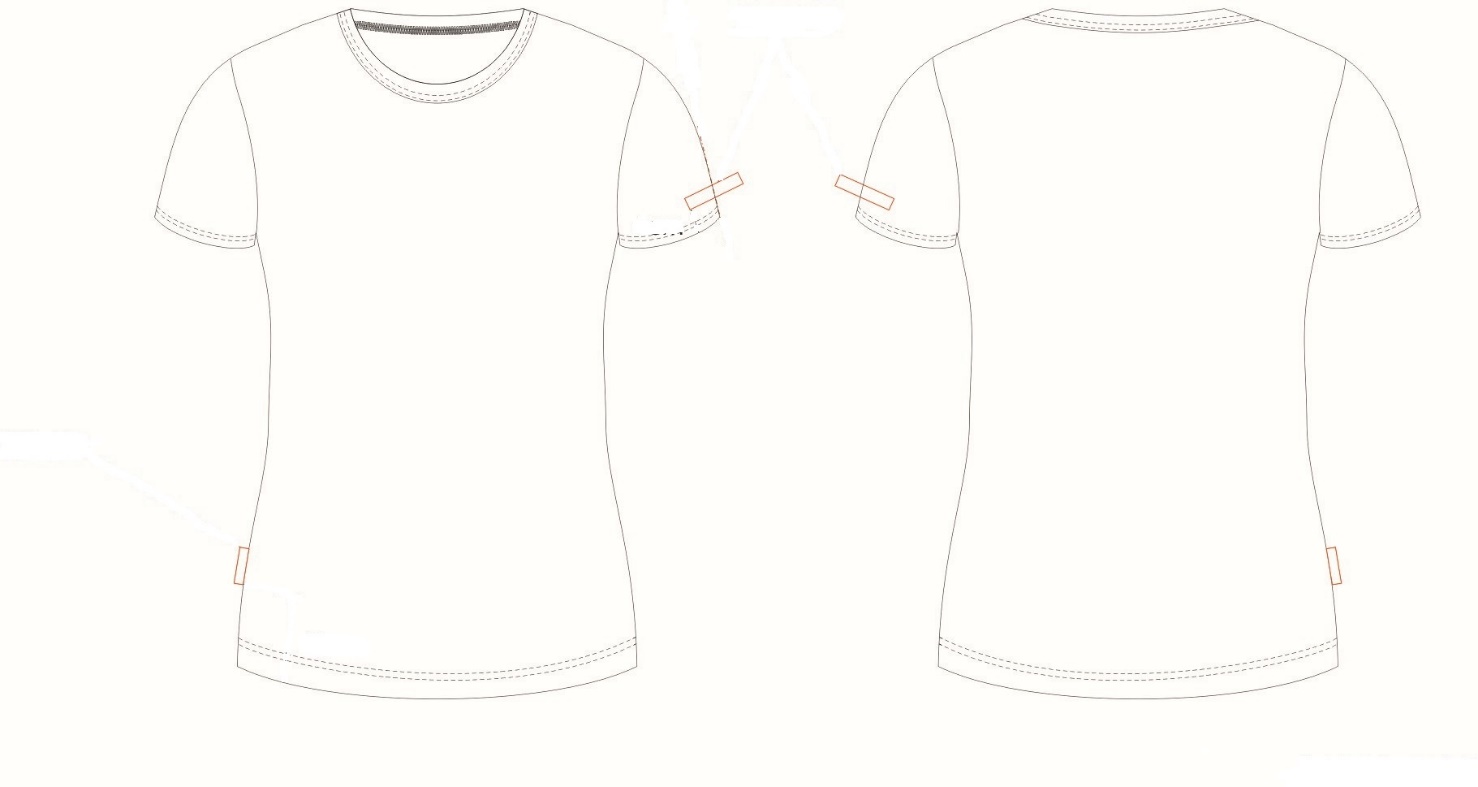 Složení: 100% bavlnaProdyšnost materiálu.Single jersey 180 g/m2,Velikost:  XS-3XLBarva: Pantone 18-1540/95Průkrčník oválný: bavlna s elastanem, 350 g/m2Vyšší odolnost proti opotřebeníFinální úprava: Bio polish wash with siliconeVyšší komfort nošení a příjemný kontakt s pokožkou uživateleTričko s dlouhým rukávem - pánskéVLASTNOSTI A DETAILYVÝHODY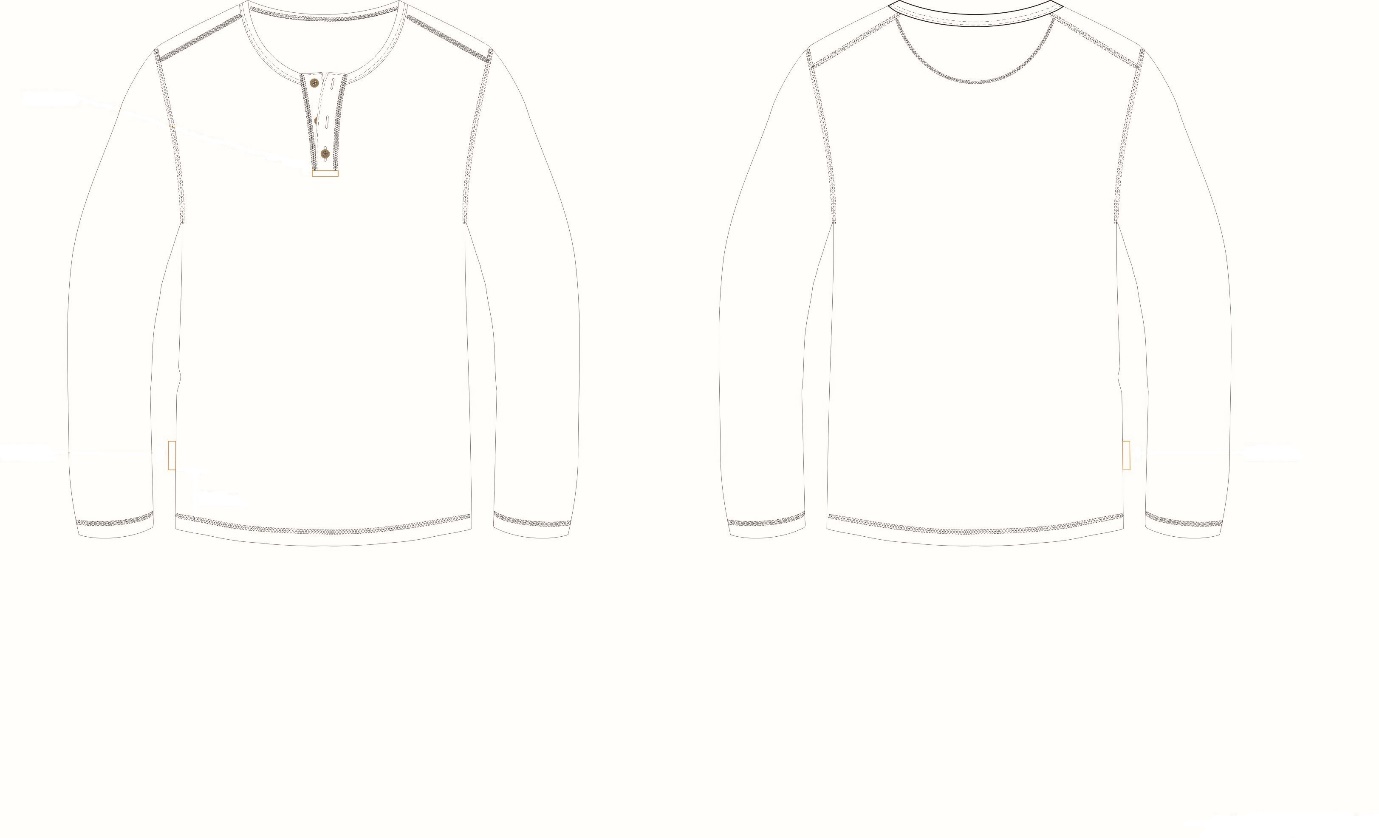 Složení: 100% bavlnaProdyšnost materiálu.Single Jersey pobroušený 240 g/m2,Vysoký tepelný komfortVelikost:  M-4XLBarva: Pantone 13-0401/18Průkrčník oválný: bavlna single jersey, 220 g/m2Vyšší odolnost proti opotřebení, včetně půlměsíce na zádech a légy s knoflíčkyFinální úprava: Bio polish wash with siliconeVyšší komfort nošení a příjemný kontakt s pokožkou uživateleNezpůsobuje alergické reakceNevytváří elektrostatický nábojNezpůsobuje zachytávání rostlinných částí na oblečeníTričko s krátkým rukávem - pánskéVLASTNOSTI A DETAILYVÝHODY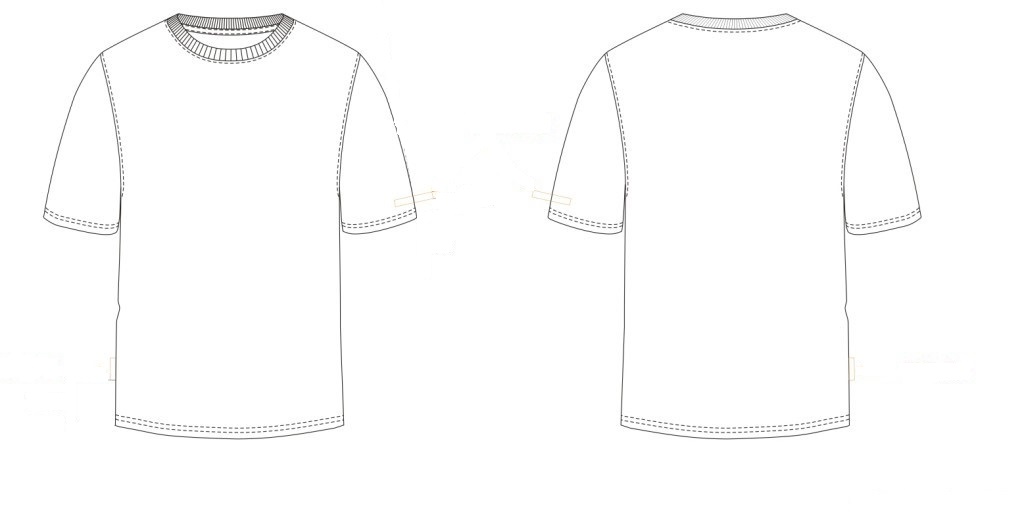 Složení: 100% bavlnaProdyšnost materiálu.Single jersey 180 g/m2,Velikost:  M-4XLBarva: Pantone 18-1540/95Průkrčník oválný: bavlna s elastanem, 350 g/m2Vyšší odolnost proti opotřebeníFinální úprava: Bio polish wash with siliconeVyšší komfort nošení a příjemný kontakt s pokožkou uživateleVesta bez rukávů - unisexVLASTNOSTI A DETAILYVÝHODYVÝHODY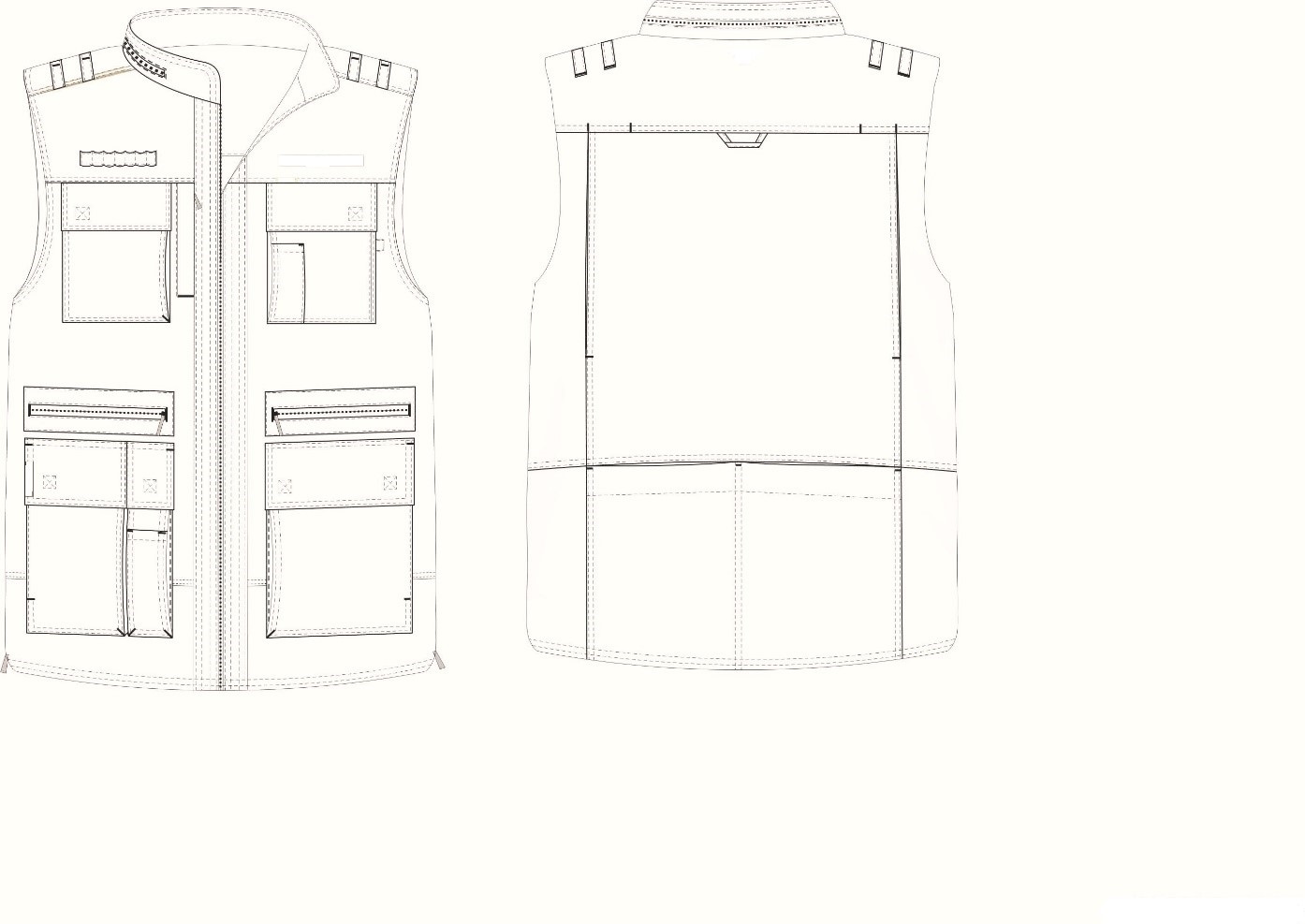 Složení: 100% bavlnaKanvas s pobroušením 230 g/m2,Vysoká mechanická odolnostVysoká mechanická odolnostVelikost:  XS-4XLBarva: Pantone 18-1016/39Přidaná moskytiéra: 100% polyesterOchrana proti hmyzu při práciOchrana proti hmyzu při práciPodšívka s možností rozšíření vesty a větrání: 100%polyesterVysoký komfort nošení a odvětrání v boku i v zádechVysoký komfort nošení a odvětrání v boku i v zádechFinální úprava: enzyme wash with siliconeVyšší komfort nošení a mechanická odolnostVyšší komfort nošení a mechanická odolnostNezpůsobuje alergické reakceNezpůsobuje alergické reakceNevytváří elektrostatický nábojNevytváří elektrostatický nábojNezpůsobuje zachytávání rostlinných částí na oblečeníNezpůsobuje zachytávání rostlinných částí na oblečeníPoužité zipy: YKKVelké množství kapesČepice zimní (kulich) - dámskýVLASTNOSTI A DETAILYVÝHODY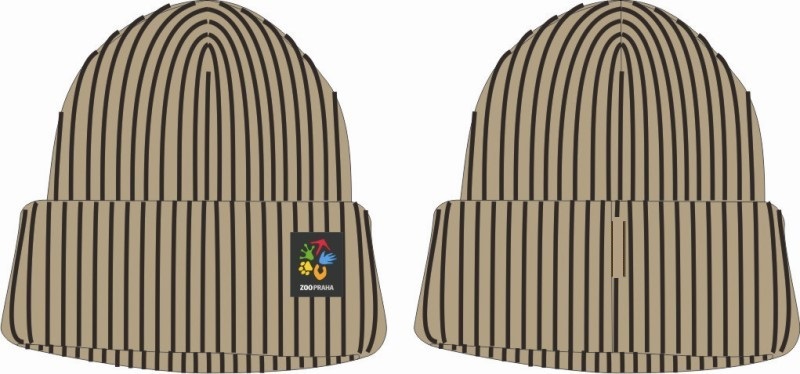 Složení: min 50% bavlnaVýrazné vyplétané žebroVysoká mechanická odolnost a obvodová pružnostVelikost:  uniVysoký komfort nošeníBarva: převaha Pantone 19-1015/40Vysoký tepelný komfortBarevná melange ze 3 barev příze, převládající barva viz výšeČepice zimní (kulich) - pánskýVLASTNOSTI A DETAILYVÝHODYSložení: min 50% bavlnaVýrazné vyplétané žebroVysoká mechanická odolnost a obvodová pružnostVelikost:  uniVysoký komfort nošeníBarva: převaha Pantone Pantone 18-1016/39Vysoký tepelný komfortBarevná melange ze 3 barev příze, převládající barva viz výšeČepice letní (kšiltovka) - unisexVLASTNOSTI A DETAILYVÝHODYSložení: 100% bavlnaKanvas s pobroušením 230 g/m2,Vysoká mechanická odolnostVelikost:  UNINezpůsobuje alergické reakceBarva: Pantone 18-1016/39Nevytváří elektrostatický nábojVysoký komfort nošení Finální úprava: enzyme wash with siliconeNezpůsobuje zachytávání rostlinných částí na oblečení